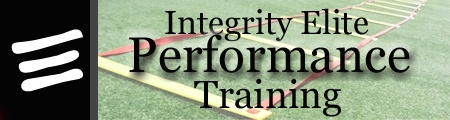 September Schedule www.elitevbtc.com							integrityelitept@gmail.com
614-504-5363						       8185 Business Way, Plain City, OH 43064SundayMondayTuesdayWednesdayThursdayFriday4:00 pm4:00 pm4:00 pm4:00 pm4:00 pm5:30 pm5:30 pm5:30 pm5:30 pm6:00 pm7:00 pm7:00 pm7:00 pm7:00 pm